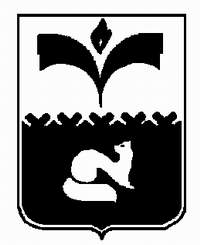 ДУМА ГОРОДА ПОКАЧИХАНТЫ-МАНСИЙСКОГО АВТОНОМНОГО ОКРУГА - ЮГРЫРЕШЕНИЕот________________						                          №____Рассмотрев проект решения Думы города Покачи «О внесении изменений в Порядок формирования и использования бюджетных ассигнований муниципального дорожного фонда города Покачи, утвержденный решением Думы города Покачи от 19.02.2016 № 12», в соответствии с пунктом 5 статьи 179.4 Бюджетного кодекса Российской Федерации,  Дума города Покачи РЕШИЛА:1. Внести в Порядок формирования и использования бюджетных ассигнований муниципального дорожного фонда города Покачи, утвержденный решением Думы города Покачи от 19.02.2016 № 12 (газета «Покачевский вестник» от 26.02.2016 № 9) с изменениями от 01.11.2017 №90 (газета «Покачевский вестник» от 03.11.2017 №44), от 20.06.2019 №42 (газета «Покачевский вестник» от 28.06.2019 № 25), от 27.12.2019 №106 (газета «Покачевский вестник» от 27.12.2019 № 51), от 04.09.2020 №54 (газета «Покачевский вестник» от 11.09.2020 №37) (далее – Порядок), следующие изменения: 1) пункт 3 части 1 статьи 2 Порядка признать утратившим силу;2) пункт 4 части 1 статьи 2 Порядка изложить в следующей редакции: «4) штрафов за нарушения правил движения тяжеловесного и (или) крупногабаритного транспортного средства, выявленных при осуществлении весового и габаритного контроля;».2. Настоящее решение вступает в силу после его официального опубликования. Действие пункта 1 части 1 настоящего решения распространяет свое действие на правоотношения, возникшие с 01.01.2023 года, пункта 2 части 1 настоящего решения распространяет свое действие на правоотношения, возникающие с 01.01.2024 года.3. Опубликовать настоящее решение в газете «Покачевский вестник».4. Контроль за выполнением настоящего решения возложить на постоянную комиссию Думы города Покачи седьмого созыва по бюджету, налогам, финансовым вопросам и соблюдению законности (председатель Ю.И. Медведев).Принято Думой города Покачи        __________________           (число, месяц, год)О внесении изменений в Порядок формирования и использования бюджетных ассигнований муниципального дорожного фонда города Покачи, утвержденный решением Думы города Покачи от 19.02.2016 № 12Глава города Покачи В.Л. Таненков______________________Председатель Думы города ПокачиА.С. Руденко ________________________________